Приложение №1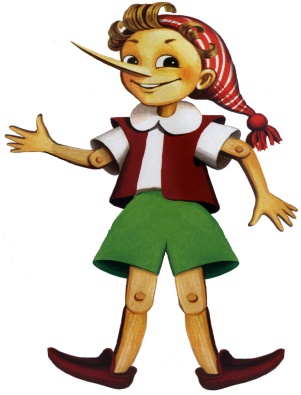 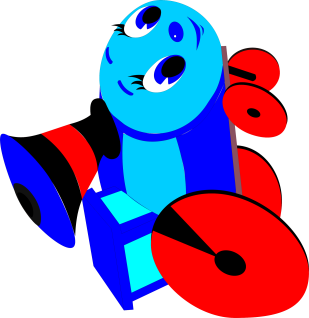                                                              Исследовательские точки:1.Вылечим Буратино2.Витамины3.Гигиеническая4.Выплни задание5.Найди ключ для БуратиноГерои: Буратино                                                             Участники: дети, воспитатель.